ПРИКАЗ №32 от 18.04.23г.Назначить ответственной за реализацию проекта ранней профессиональной ориентацией учащихся МКОУ «Тлярошская СОШ» заместителя директора по УВР Омарову К.М. Омаровой К.М. разработать и представить для утверждения «Дорожную карту по реализации данного проекта»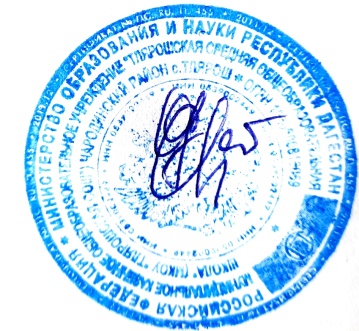 Директор                                         Хизрибегов Г.Х.